								srijeda 22.04.2020.Rješenja domaće zadaće: p.43, ex. 5 and 65. 	3.The bed is next to the wardrobe.	4. The football is in the wardrobe.	5. The box is under the bed.	7. The rug is under the table. 8. The violin is behind the chest of drawers.6. 	2. IN	3.ON	4. BEHIND	5. NEXT TO	6. UNDER	7. BETWEENPohvalila bih sve one koji redovito rade zadatke i šalju mi domaću zadaću. Bravo!Ne znam jeste li primijetili, kada uđete u virtualnu radnu bilježnicu (na stranici liveworksheets) možete pogledati komentar koji sam vam napisala. Dodavat ću još listića pa možete ući i riješiti. Uglavnom su jednostavni i mogu se riješiti za minutu…5B Our house   								srijeda 22.04.2020.(p.54)Open your books at page 54 and look at the picture. This house has 9 rooms. Can you name them? Promotrite sliku i pokušajte se prisjetiti naziva za prostorije u kući. Kuća ima 2 kata, donji kat nazivamo DOWNSTAIRS, a gornji UPSTAIRS. Pročitajte tekst u žutom polju, a nakon toga poslušajte audio zapis. Page 54, Exercise 1These are the parts of the house:UPSTAIRS		2. BEDROOM		3. BATHROOM4. DOWNSTAIRS	5. KITCHEN			6. DINING ROOM7.  HALL			8. STAIRS			9. TOILET10. LIVING ROOM	11. GARAGE			12. GARDENRiječ koja nije na slici je CELLAR a znači podrum.Kada govorimo gdje se što nalazi koristimo izraz There is ….ako je samo 1 stvar (jednina) ili There are …. Ako ima više stvari (množina) Prepišite tablicu u bilježnicu.Opišimo sada Ravijevu kuću:  (ne trebate pisati u biljeežnicu već u udžbenik, zadatak 5)There's a television in the living room.There are four rooms upstairs.There isn't a bathroom downstairs.There aren't four bedrooms.There's a toilet under the stairs.There are two people in the kitchen.There's a dogi n the hall.There isn't a TV in the dining room.There is a car in the garage.There are two bike sin the garden.Za domaću zadaću riješite kviz na sljedećoj poveznici. Ne žurite, brzina nije važna, dobro pročitajte svako pitanje.Zapamtite: ako govorimo samo o 1 stvari odgovor će biti There is ili There isn'tAko govorimo o 2 ili više stvari odgovor će biti There are ili There aren'tMolim vas upišite svoje ime prije rješavanja.Stay home – stay healthy                           See you soon, your teacher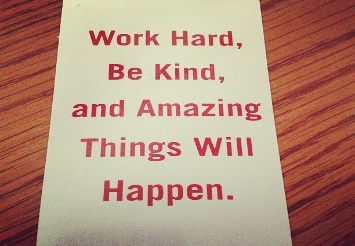 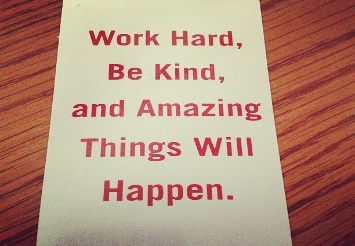 There is / areroompart of houseThere isa bathroomupstairs.There arethree bedrooms.There isn'ta cellar.There aren'ttwo bathrooms.